MJL 2023 GIRLS STANDINGSStandings (Head-to-Head is the first Tie-Breaker, Goals Differential is the third the second, while Goals Scored is the third)ScoresLeading ScorersCautions & EjectionsSuspensionsStandings (Head-to-Head is the first Tie-Breaker, Goals Differential is the third the second, while Goals Scored is the third)ScoresLeading ScorersCautions & EjectionsSuspensions*Carry-over Suspension from previous seasonStandings (Head-to-Head is the first Tie-Breaker, Goals Differential is the third the second, while Goals Scored is the third)ScoresLeading ScorersCautions & EjectionsSuspensions*Carry-over Suspension from previous seasonStandings (Head-to-Head is the first Tie-Breaker, Goals Differential is the third the second, while Goals Scored is the third)ScoresLeading ScorersCautions & EjectionsSuspensions*Carry-over Suspension from previous seasonStandings (Head-to-Head is the first Tie-Breaker, Goals Differential is the third the second, while Goals Scored is the third)ScoresLeading ScorersCautions & EjectionsSuspensions*Carry-over Suspension from previous seasonStandings (Head-to-Head is the first Tie-Breaker, Goals Differential is the third the second, while Goals Scored is the third)ScoresLeading ScorersCautions & EjectionsSuspensions*Carry-over Suspension from previous seasonStandings(Head-to-Head is the first Tie-Breaker, Goals Differential is the third the second, while Goals Scored is the third)ScoresLeading ScorersCautions & EjectionsSuspensions*Carry-over Suspension from previous seasonStandings(Head-to-Head is the first Tie-Breaker, Goals Differential is the second, while Goals Scored is the third)ScoresLeading ScorersCautions & EjectionsSuspensions*Carry-over Suspension from previous seasonStandings (Head-to-Head is the first Tie-Breaker, Goals Differential is the third the second, while Goals Scored is the third)ScoresLeading ScorersCautions & EjectionsSuspensions*Carry-over Suspension from previous seasonStandings(Head-to-Head is the first Tie-Breaker, Goals Differential is the third the second, while Goals ScoredScoresLeading ScorersCautions & EjectionsSuspensions*Carry-over Suspension from previous season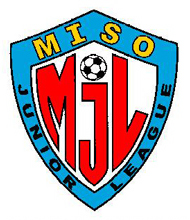 U-19 Girls GoldTEAMWLTGFGAPTSLEAHI 06 Premier50119316RUSH 07G41111713RUSH 06G31214311SURF HI23110157LEAHI 07 Premier Blue123766WHITFIELD 07G Royal0332123RUSH 05G East0513201WEEK 1WEEK 2WEEK 2WEEK 3LEAHI 06 Prem.  3  -    WHITFIELD 07G  0LEAHI 07 Pr Blue  1  -  SURF HI  2RUSH 06G  0  -  RUSH 07G  1WHITFIELD 07G  1  -  SURF HI  1RUSH 06G  5  -  RUSH 05G East  1LEAHI 06 Prem.  1  -  LEAHI 07 Pr Blue  0WHITFIELD 07G  1  -  SURF HI  1RUSH 06G  5  -  RUSH 05G East  1LEAHI 06 Prem.  1  -  LEAHI 07 Pr Blue  0SURF HI  0  -  LEAHI 06 Prem.  6RUSH 05G East  0  -  RUSH 07G  2LEAHI 07 Pr Blue  1  -  WHITFIELD 07G  1WEEK 4WEEK 5WEEK 5WEEK 6SURF HI 1 -  RUSH 07G 3LEAHI 06 Prem. 4 -  RUSH 05G East 0LEAHI 07 Pr Blue 0 -  RUSH 06G 0LEAHI 07 Pr Blue  4  -  RUSH 05G East  1LEAHI 06 Prem.  0  -  RUSH 06G  0WHITFIELD 07G  0  -  RUSH 07G  1LEAHI 07 Pr Blue  4  -  RUSH 05G East  1LEAHI 06 Prem.  0  -  RUSH 06G  0WHITFIELD 07G  0  -  RUSH 07G  1RUSH 07G  3  -  LEAHI 06 Prem.  5RUSH 06G  6  -  WHITFIELD 07G  0RUSH 05G East  1  -  SURF HI  5WEEK 7WEEK 7WEEK 8 PLAYOFFSWEEK 8 PLAYOFFSRUSH 06G  3  -  SURF HI  1RUSH 05G East  0  -  WHITFIELD 07G  0RUSH 07G  1  -  LEAHI 07 Pr Blue  1RUSH 06G  3  -  SURF HI  1RUSH 05G East  0  -  WHITFIELD 07G  0RUSH 07G  1  -  LEAHI 07 Pr Blue  1#5 LEAHI 07 Pr Blue  X  -vs-  #6 WHITFIELD 07G  X  (cancelled due to ILH restrictions)#3 RUSH 06G  X  -vs-  #4 SURF HI  X  (cancelled due to ILH restrictions)CHAMPIONSHIP#1 LEAHI 06 Premier  2  -vs-  #2 RUSH 07G  1#5 LEAHI 07 Pr Blue  X  -vs-  #6 WHITFIELD 07G  X  (cancelled due to ILH restrictions)#3 RUSH 06G  X  -vs-  #4 SURF HI  X  (cancelled due to ILH restrictions)CHAMPIONSHIP#1 LEAHI 06 Premier  2  -vs-  #2 RUSH 07G  1PLAYERTEAMGOALSXEHLIA SALANOALEAHI 06 Premier5EMMA ATTWOODLEAHI 06 Premier3JULIA OKALEAHI 07 Prem. Blue3AVA-ROSE WHITMERRUSH 06G3KAILEE CHAVEZRUSH 06G3TAEGAN SARAGOSA DEOCARESRUSH 07G3ANUHEA ILAELEAHI 06 Premier2CARLY CORMACKLEAHI 06 Premier2ZOE MAIKAILEAHI 06 Premier2DEIZHA JACINTOLEAHI 07 Prem. Blue2TATUM AKIMOTO-ALBARADORUSH 05G East2AMELIE ZEITZRUSH 06G2KAYLA SANTA MONICARUSH 06G2LEILA LEANORUSH 07G2MADISON SHARRERRUSH 07G2MATTI TAIRARUSH 07G2BROOKE PROCTORSURF HI2CASSIE JENKINSSURF HI2KALENA YAMASHITASURF HI2ALEXYZ NAKAMOTOLEAHI 06 Premier1CAMRYNN NITTALEAHI 06 Premier1LAULE’A AH MOOK SANGLEAHI 06 Premier1MARLEY ESPIAULEAHI 06 Premier1NICOLE BEAUCHEMINLEAHI 06 Premier1OLIVIA SCHIELLEAHI 06 Premier1JAZLYN CHANGLEAHI 07 Prem. Blue1JUDD ELDREDGE-SAGAPOLUTELELEAHI 07 Prem. Blue1OCEAN BUSTAMANTERUSH 05G East1ALLY YOSHIMURARUSH 06G1FAITH HINESRUSH 06G1JAEL “Ellie” KAPUAALARUSH 06G1MADISON SHARRERRUSH 06G1SHANTI NGRUSH 07G1SHYLA MONTGOMERYRUSH 07G1THALIA GARCIARUSH 07G1ANELA LESLIESURF HI1JADA GONZALESSURF HI1SIERRA SAM FONGSURF HI1VE’E IONARESURF HI1BROOKE PEILERWHITFIELD 07G Royal1CHEYSTINE TAVARESWHITFIELD 07G Royal1Own GoalsVarious2PLAYERTEAMYRZOE MAIKAILEAHI 06 Premier1KILINAHE SCHENKWHITFIELD 07G Royal1NICOLE BEAUCHEMINLEAHI 06 Premier1DatePlayerTeamReasonSuspension1 Game (1)3RD YELLOW OF SEASON1 Game (1)U-19 Girls SilverTEAMWLTGFGAPTSRUSH 08G70050321LEAHI 07 Premier Green511201616RUSH 06G Black520281315H.S.A. 07G East33014139LEAHI 06 Maile23213138H.S.A. 06G24110267RUSH 07G Blue15110244LEAHI Maile 06/070612361WEEK 1WEEK 2WEEK 2WEEK 3RUSH 08G  9  -  LEAHI 07 Pr Green  0LEAHI Maile 06/07  0  -  H.S.A. 06G  2RUSH 07G Blue  2  -  LEAHI 06 Maile  2H.S.A. 07G East  1  -  RUSH 06G Black  3LEAHI 07 Pr Green  3  -  H.S.A. 06G  3RUSH 07G Blue  2  -  H.S.A. 07G East  3LEAHI 06 Maile  1  -  RUSH 06G Black  3RUSH 08G  12  -  LEAHI Maile 06/07  0LEAHI 07 Pr Green  3  -  H.S.A. 06G  3RUSH 07G Blue  2  -  H.S.A. 07G East  3LEAHI 06 Maile  1  -  RUSH 06G Black  3RUSH 08G  12  -  LEAHI Maile 06/07  0RUSH 06G Black 7 -  RUSH 07G Blue 2H.S.A. 06G 0  -  RUSH 08G 9H.S.A. 07G East  -  LEAHI 06 MaileLEAHI Maile 06/07 0  -  LEAHI 07 Pr Green 7WEEK 4WEEK 4WEEK 5WEEK 5LEAHI Maile 06/07  1  -  H.S.A. 07G East  6H.S.A. 06G  0  -  RUSH 06G Black  6RUSH 08G  7  -  RUSH 07G Blue  0LEAHI 07 Pr Green  3  -  LEAHI 06 Maile  2LEAHI Maile 06/07  1  -  H.S.A. 07G East  6H.S.A. 06G  0  -  RUSH 06G Black  6RUSH 08G  7  -  RUSH 07G Blue  0LEAHI 07 Pr Green  3  -  LEAHI 06 Maile  2LEAHI 06 Maile  1  -  RUSH 08G  3RUSH 07G Blue  1  -  LEAHI 07 Pr Green  2RUSH 06G Black  7  -  LEAHI Maile 06/07  0H.S.A. 07G East  2  -  H.S.A. 06G  0LEAHI 06 Maile  1  -  RUSH 08G  3RUSH 07G Blue  1  -  LEAHI 07 Pr Green  2RUSH 06G Black  7  -  LEAHI Maile 06/07  0H.S.A. 07G East  2  -  H.S.A. 06G  0WEEK 6WEEK 6WEEK 7WEEK 7H.S.A. 06G 1 -  LEAHI 06 Maile 3RUSH 08G  4  -  H.S.A. 07G East  0LEAHI 07 Pr Green  3  -  RUSH 06G Black  0LEAHI Maile 06/07  0  -  RUSH 07G Blue  1H.S.A. 06G 1 -  LEAHI 06 Maile 3RUSH 08G  4  -  H.S.A. 07G East  0LEAHI 07 Pr Green  3  -  RUSH 06G Black  0LEAHI Maile 06/07  0  -  RUSH 07G Blue  1RUSH 07G Blue  2  -  H.S.A. 06G  3RUSH 06G Black  2  -  RUSH 08G  6H.S.A. 07G East  1  -  LEAHI 07 Pr Green  2LEAHI 06 Maile  1  -  LEAHI Maile 06/07  1RUSH 07G Blue  2  -  H.S.A. 06G  3RUSH 06G Black  2  -  RUSH 08G  6H.S.A. 07G East  1  -  LEAHI 07 Pr Green  2LEAHI 06 Maile  1  -  LEAHI Maile 06/07  1PLAYERTEAMGOALSPAISLEY YAMASHITARUSH 08G9JASLENE CAYETANORUSH 08G8TAYLOR GALLANORUSH 08G7SHELBY AOKIRUSH 08G6KENDRA KNAPPLEAHI 07 Green4TAYLOR YOSHIMURARUSH 06G Black4MIYAH SUSTERRUSH 08G4ANYAH PEDROH.S.A. 07G East3BRIANNE KUMASHIROH.S.A. 07G East3FAITH HINESRUSH 06G Black3KAITLYN OSADARUSH 08G3KIRCHA CAYETANORUSH 08G3MACI RIVERAH.S.A. 07G East2TAJA KAAIHUE-TOLLEFSENH.S.A. 07G East2TSYLOR AKAUH.S.A. 07G East2KAI-LEIGH-ANN LEAHI 06 Maile2KU’UILA MONTGOMERYLEAHI 06 Maile2MADILYN KUBALEAHI 06 Maile2DEIZHA LYN JACINTOLEAHI 07 Green2JAZLYN CHANGLEAHI 07 Green2JULIA OKALEAHI 07 Green2MAYA GEORGELEAHI 07 Green2SAMMI KINOSHITALEAHI 07 Green2ALLY YOSHIMURARUSH 06G Black2ANDRIAH WATSONRUSH 06G Black2KAILEE CHAVEZRUSH 06G Black2KAITLYN OSADARUSH 06G Black2KAYLA SANTA MONICARUSH 06G Black2SIERRA BORGESRUSH 07G Blue2TAZSIA SAKAMOTORUSH 07G Blue2MEILANI NAVARRORUSH 08G2ZEIDA KAAI-MONTGOMERYRUSH 08G2ASHLEY BETHKEH.S.A. 06G1ASHLEY RAGAINH.S.A. 06G1BRIANNE KUMASHIROH.S.A. 06G1CAITLIN JANE “CJ” UCOLH.S.A. 06G1CAITLIN LAUH.S.A. 06G1JADYN AYANOH.S.A. 06G1KAMRYN AYANOH.S.A. 06G1RHEYA YOSHIDAH.S.A. 06G1ALEXIS ROUKEMAH.S.A. 07G East1RHEYA YOSHIDAH.S.A. 07G East1BELLA CASTONGUAY-ANDRADELEAHI 06 Maile1GISELLE SMITHLEAHI 06 Maile1KAILEIGH-ANN “MK” RAGODOSLEAHI 06 Maile1KIANA MORRISONLEAHI 06 Maile1LIXIN YANLEAHI 06 Maile1SYDNEY ENDOLEAHI 06 Maile1AIDDAN MURRAYLEAHI 07 Green1AUBREY PROCTORLEAHI 07 Green1JAYDE ELDREDGE-SAGAPOLUTELELEAHI 07 Green1KAILA SHIMOZONOLEAHI 07 Green1RYLEE TANITALEAHI 07 Green1ARIANNA CINFUENTES-SCHUTTELEAHI Maile 06/071CHLOE CRABBELEAHI Maile 06/071AVA LEE McGUIRERUSH 06G Black1GABBY FERRANTERUSH 06G Black1JASLENE CAYETANORUSH 06G Black1JORDYN LABAJO-CLEAVERRUSH 06G Black1LOGAN PANGRUSH 06G Black1MADISON SHARRERRUSH 06G Black1MEILANI NAVERRORUSH 06G Black1MIA HIRAYAMARUSH 06G Black1NYSSA HANAWAHINERUSH 06G Black1PAISLEY YAMASHITARUSH 06G Black1SHANTI NGRUSH 06G Black1YARETZI QUEZADARUSH 06G Black1ALANA NAKAMOTORUSH 07G Blue1ELYSE AKIMOTORUSH 07G Blue1KYLYAN BARCHARDTRUSH 07G Blue1LAUREN TAKEMOTORUSH 07G Blue1SHYLA KAI-MONTGOMERYRUSH 07G Blue1KAILA MEYERRUSH 08G1KAILEA ARIOLARUSH 08G1KANA SMITHRUSH 08G1KRISLYN UYEDARUSH 08G1MADISYN MEYERSRUSH 08G1Own GoalsVarious-PLAYERTEAMYRDatePlayerTeamReasonSuspension1 Game (1)3RD YELLOW OF SEASON1 Game (1)U-17 Girls PlatinumTEAMWLTGFGAPTSLEAHI 08 Premier Blue50131316RUSH 08G Black30325812FC HAWAII 09G Red420261312LEAHI 08 Premier Green2228118SURF SC 09G Blue13215225SURF 09G Black 1507413H.S.A. 07G West0428222WEEK 1WEEK 2WEEK 2WEEK 3LEAHI 08 Pr Blue  4  -  SURF 09G Blue  0RUSH 08G Blk  1  -  LEAHI 08 Pr Green  1FC HI 09G Red  8  -  SURF 09G Black  0SURF 09G Blue  1  -  LEAHI 08 Pr Green  2FC HI 09G Red  4  -  H.S.A. 07G West  0LEAHI 08 Pr Blue  2  -  RUSH 08G Blk  2SURF 09G Blue  1  -  LEAHI 08 Pr Green  2FC HI 09G Red  4  -  H.S.A. 07G West  0LEAHI 08 Pr Blue  2  -  RUSH 08G Blk  2LEAHI 08 Pr Green  0  -  LEAHI 08 Pr Blue  3H.S.A. 07G West  2  -  SURF 09G Black  3RUSH 08G Blk  2  -  SURF 09G Blue  2WEEK 4WEEK 5WEEK 5WEEK 6RUSH 08G Blk  3  -  H.S.A. 07G West  2LEAHI 08 Pr Blue  3  -  FC HI 09G Red  0SURF 09G Blue  6  -  SURF 09G Black  1SURF 09G Black  1  -  LEAHI 08 Pr Blue  11FC HI 09G Red  10  -  SURF 09G Blue  3H.S.A. 07G West  1  -  LEAHI 08 Pr Green  1SURF 09G Black  1  -  LEAHI 08 Pr Blue  11FC HI 09G Red  10  -  SURF 09G Blue  3H.S.A. 07G West  1  -  LEAHI 08 Pr Green  1LEAHI 08 Pr Green  3  -  SURF 09G Black  2LEAHI 08 Pr Blue  8  -  H.S.A. 07G West  0RUSH 08G Blk  6  -  FC HI 09G Red  1WEEK 7WEEK 7 WEEK 8 PLAYOFFS WEEK 8 PLAYOFFSFC HI 09G Red  3  -  LEAHI 08 Pr Green  1H.S.A. 07G West  3  -  SURF 09G Blue  3SURF 09G Black  0  -  RUSH 08G Blk  11FC HI 09G Red  3  -  LEAHI 08 Pr Green  1H.S.A. 07G West  3  -  SURF 09G Blue  3SURF 09G Black  0  -  RUSH 08G Blk  11#5 SURF 09G Blue  2  -vs-  #6 SURF 09G Black  1#3 FC HI 09G Red  3  -vs-  #4 LEAHI 08 Pr Green  0CHAMPIONSHIP#1 LEAHI 08 Premier Blue  2  -vs-  #2 RUSH 08G Black  1#5 SURF 09G Blue  2  -vs-  #6 SURF 09G Black  1#3 FC HI 09G Red  3  -vs-  #4 LEAHI 08 Pr Green  0CHAMPIONSHIP#1 LEAHI 08 Premier Blue  2  -vs-  #2 RUSH 08G Black  1PLAYERTEAMGOALSPAISLEY YAMASHITARUSH 08G Black9KYLIE TANGFC HAWAII 09G Red8EMI HUGOFC HAWAII 09G Red6BROOK HARRISLEAHI 08 Premier Blue6MAYA YOSHIMURALEAHI 08 Premier Blue6OLIVIA SCHIELLEAHI 08 Premier Blue6JASLENE CAYETANORUSH 08G Black5MALIE YOJOSURF 09G Blue5KAAHUPAHAU MONTGOMERYLEAHI 08 Premier Blue4BROOKE PROCTORSURF 09G Blue4AVERY TERAOKAFC HAWAII 09G Red3AVA LAUSURF 09G Blue3OLENA KUHAU-LIFTEESURF 09G Blue3ALYSSA BENITOFC HAWAII 09G Red2CARA GOUVEIAFC HAWAII 09G Red2MADISON POWELLH.S.A. 07G West2RHEYA YOSHIDAH.S.A. 07G West2CAMRYN GOUVEIALEAHI 08 Premier Blue2JAEDA VERANOLEAHI 08 Premier Blue2KRYCHALEI LOUILEAHI 08 Premier Blue2QUINN QUINABOLEAHI 08 Premier Blue2ELLANA WATSONRUSH 08G Black2RYLEY DWIGGINSSURF 09G Black2SHAYLEE BIACANSURF 09G Black2BRAELYNN RITURBANFC HAWAII 09G Red1CALLIE SILVAFC HAWAII 09G Red1FAITH KAWAMURAFC HAWAII 09G Red1KAITLYNN FERREIRAFC HAWAII 09G Red1LEAH NISHIBUNFC HAWAII 09G Red1NEVEH RANISFC HAWAII 09G Red1RILEY ASATOFC HAWAII 09G Red1SHELBY GOUWEFC HAWAII 09G Red1JADYN AYANOH.S.A. 07G West1JAYLA PETTIFORDH.S.A. 07G West1PRESTIGE BROWNH.S.A. 07G West1ZOEY PANTORILLAH.S.A. 07G West1EMILY SPARKSLEAHI 08 Premier Blue1HAYLEY HANAWAHINELEAHI 08 Premier Blue1KAMRYN ALBESOLEAHI 08 Premier Blue1CAMRYN GOUVEIALEAHI 08 Premier Green1JADE PAKLEAHI 08 Premier Green1JAYDE ELDREDGE SAGAPOLUTELELEAHI 08 Premier Green1KAMALANI MARLIERLEAHI 08 Premier Green1KRYCHALEI LOUILEAHI 08 Premier Green1MAYA YOSHIMURALEAHI 08 Premier Green1QUINN QUINABOLEAHI 08 Premier Green1RYLIE DOONLEAHI 08 Premier Green1JAEANA MONALIMRUSH 08G Black1KAILA MEYERRUSH 08G Black1KAILEA ARIOLARUSH 08G Black1KANA SMITHRUSH 08G Black1KAYA LESLIERUSH 08G Black1LYLA MATTHEWSRUSH 08G Black1MAILE ARITARUSH 08G Black1MIYAH SUSTERRUSH 08G Black1SHELBY AOKIRUSH 08G Black1TIA TRINIDADRUSH 08G Black1SABRE-RAYNE TELLES-KUWAHARASURF 09G Black1ZEISHA ARMSTRONGSURF 09G Black1MARY KOHAGURASURF 09G Blue1Own GoalsVarious1PLAYERTEAMYREMI HUGOFC HAWAII 09G Red1KAMRYN ALBESO LEAHI 08 Prem Green1MAYA YOSHIMURALEAHI 08 Premier Blue1ANELA LESLIESURF 09G Black1DatePlayerTeamReasonSuspension1 Game (1)3RD YELLOW OF SEASON1 Game (1)U-17 Girls GoldTEAMWLTGFGAPTSLEAHI 09 Premier70024521RUSH 09G43014712FC HAWAII 09G Blue430141412H.S.A. 08G322131011RUSH 08G Azul331131410H.S.A. 09G340779LEAHI 09 Windward1516204LEAHI 08 Maile1603183WEEK 1WEEK 2WEEK 2WEEK 3H.S.A. 08G  6  -  LEAHI 08 Maile  0RUSH 08G Azul  0  -  H.S.A. 09G  2RUSH 09G  3  -  FC HI 09G Blue  0LEAHI 09 Wind.  0  -  LEAHI 09 Prem.  4LEAHI 08 Maile  0  -  H.S.A. 09G  1RUSH 09G  6  -  LEAHI 09 Wind.  1FC HI 09G Blue  2  -  LEAHI 09 Prem.  5H.S.A. 08G  1  -  RUSH 08G Azul  1LEAHI 08 Maile  0  -  H.S.A. 09G  1RUSH 09G  6  -  LEAHI 09 Wind.  1FC HI 09G Blue  2  -  LEAHI 09 Prem.  5H.S.A. 08G  1  -  RUSH 08G Azul  1LEAHI 09 Prem. 2 -  RUSH 09G 1H.S.A. 09G 0 -  H.S.A. 08G 1LEAHI 09 Wind. 0 -  FC HI 09G Blue 1RUSH 08G Azul 3 -  LEAHI 08 Maile 0WEEK 4WEEK 4WEEK 5WEEK 5RUSH 08G Azul  3  -  LEAHI 09 Wind.  0H.S.A. 09G  0  -  LEAHI 09 Prem.  1H.S.A. 08G  0  -  RUSH 09G  1LEAHI 08 Maile  1  -  FC HI 09G Blue  2RUSH 08G Azul  3  -  LEAHI 09 Wind.  0H.S.A. 09G  0  -  LEAHI 09 Prem.  1H.S.A. 08G  0  -  RUSH 09G  1LEAHI 08 Maile  1  -  FC HI 09G Blue  2FC HI 09G Blue  1  -  H.S.A. 08G  2RUSH 09G  0  -  LEAHI 08 Maile  1LEAHI 09 Prem.  3  -  RUSH 08G Azul  0LEAHI 09 Wind.  1  -  H.S.A. 09G  4FC HI 09G Blue  1  -  H.S.A. 08G  2RUSH 09G  0  -  LEAHI 08 Maile  1LEAHI 09 Prem.  3  -  RUSH 08G Azul  0LEAHI 09 Wind.  1  -  H.S.A. 09G  4WEEK 6WEEK 6WEEK 7WEEK 7H.S.A. 09G  0  -  FC HI 09G Blue  2H.S.A. 08G  1  -  LEAHI 09 Wind.  1LEAHI 08 Maile  0  -  LEAHI 09 Prem.  3RUSH 08G Azul  3  -  RUSH 09G  1H.S.A. 09G  0  -  FC HI 09G Blue  2H.S.A. 08G  1  -  LEAHI 09 Wind.  1LEAHI 08 Maile  0  -  LEAHI 09 Prem.  3RUSH 08G Azul  3  -  RUSH 09G  1RUSH 09G  2  -  H.S.A. 09G  0LEAHI 09 Prem.  6  -  H.S.A. 08G  2LEAHI 09 Wind.  3  -  LEAHI 08 Maile  1FC HI 09G Blue  6  -  RUSH 08G Azul  3RUSH 09G  2  -  H.S.A. 09G  0LEAHI 09 Prem.  6  -  H.S.A. 08G  2LEAHI 09 Wind.  3  -  LEAHI 08 Maile  1FC HI 09G Blue  6  -  RUSH 08G Azul  3PLAYERTEAMGOALSBROOKE HARRIS LEAHI 09 Premier12MYLEE ELEXIS NGUYENLEAHI 09 Premier5ALAYNIA KIESELH.S.A. 08G Black4JAYDE ELDREDGE SAGAPOLUTELELEAHI 09 Premier4LYLA MATTHEWSRUSH 08G Azul4CALLIE SILVAFC HAWAII 09 Blue3JOHANNA MILLERFC HAWAII 09 Blue3TAJAKAAIHUE TOLLEFSENH.S.A. 08G Black3ARI HOLMES-STAMMLEAHI 09 Premier3SOPHIE LUGOLEAHI 09G Windward3MARLEY MORANRUSH 09G3TRINITY HINESRUSH 09G3CARA GOUVEIAFC HAWAII 09 Blue2EMI HUGOFC HAWAII 09 Blue2LEXIE TEPRASEUTHFC HAWAII 09 Blue2CAROLINE INAFUKUH.S.A 09G2KENZIE KREUTZERH.S.A 09G2KAILLA MILLERH.S.A. 08G Black2KATY WONGH.S.A. 08G Black2AYVA-RAY MALEPEAILEAHI 09 Premier2JULIAH HAYESRUSH 08G Azul2MEILANI NAVARRORUSH 08G Azul2SOLANA WHITTONRUSH 08G Azul2RILEY SORIANORUSH 09G2TAZSIALEE SAKAMOTORUSH 09G2RILEY ASATOFC HAWAII 09 Blue1SAMANTHA SHIROMAFC HAWAII 09 Blue1LALEA KAIH.S.A 09G1MAKAYLA ALBANOH.S.A 09G1AVALEE McGUIREH.S.A. 08G Black1SHORE CARLBOMH.S.A. 08G Black1KAILA MILLERH.S.A. 09G1HALEY SHINJOLEAHI 08 Maile1ISLEY LORENZOLEAHI 08 Maile1KAMRYN OKINAKALEAHI 08 Maile1BRYN ABELEAHI 09G Windward1HIILEI TUIKOLONGAHAULEAHI 09G Windward1JAEANA MONALIMRUSH 08G Azul1SHELBY AOKIRUSH 08G Azul1TEHYA WILLIAMSRUSH 08G Azul1ADRIENNE LININGERRUSH 09G1ALENA PEDRORUSH 09G1CHIARA DOYLERUSH 09G1ZOEY PERREIRARUSH 09G1Own GoalsVarious1PLAYERTEAMYRANALEI HIGGINSLEAHI 09 Premier1KAYDEE NAKAMITSURUSH 09G1DatePlayerTeamReasonSuspension1 Game (1)3RD YELLOW OF SEASON1 Game (1)U-17 Girls SilverTEAMWLTGFGAPTSLEAHI 09 Maile70035321SURF SC 09G White610261418RUSH 09G Azul322131211RUSH 08G Nero331201110ALBION HI OA G092328128RUSH 09G Nero25011166KAHUKU SC U1725012296INTER OHANA CF U15G0513261WEEK 1WEEK 2WEEK 2WEEK 3KAHUKU U17  2  -  RUSH 09G Nr  5INTER OHANA U15  0  -  LEAHI 09 Maile  8RUSH 08G Nero  1  -  RUSH 09G Azul  3SURF 09G White  1  -  ALBION OA G09  0RUSH 09G Nr  0  -  LEAHI 09 Maile  4RUSH 08G Nero  0  -  SURF 09G White  5RUSH 09G Azul  2  -  ALBION OA G09  2KAHUKU U17  3  -  INTER OHANA U15  2RUSH 09G Nr  0  -  LEAHI 09 Maile  4RUSH 08G Nero  0  -  SURF 09G White  5RUSH 09G Azul  2  -  ALBION OA G09  2KAHUKU U17  3  -  INTER OHANA U15  2ALBION OA G09  0  -  RUSH 08G Nero  0LEAHI 09 Maile  6  -  KAHUKU U17  0SURF 09G White  4  -  RUSH 09G Azul  3INTER OHANA U15  1  -  RUSH 09G Nr  4WEEK 4WEEK 4WEEK 5WEEK 5INTER OHANA U15  2  -  SURF 09G White  4LEAHI 09 Maile  4  -  ALBION OA G09  0KAHUKU U17  0  -  RUSH 08G Nero  6RUSH 09G Nr  0  -  RUSH 09G Azul  2INTER OHANA U15  2  -  SURF 09G White  4LEAHI 09 Maile  4  -  ALBION OA G09  0KAHUKU U17  0  -  RUSH 08G Nero  6RUSH 09G Nr  0  -  RUSH 09G Azul  2RUSH 09G Azul  3  -  KAHUKU U17  2RUSH 08G Nero  4  -  RUSH 09G Nr  1ALBION OA G09  3  -  INTER OHANA U15  0SURF 09G White  2  -  LEAHI 09 Maile  8RUSH 09G Azul  3  -  KAHUKU U17  2RUSH 08G Nero  4  -  RUSH 09G Nr  1ALBION OA G09  3  -  INTER OHANA U15  0SURF 09G White  2  -  LEAHI 09 Maile  8WEEK 6WEEK 6WEEK 7WEEK 7LEAHI 09 Maile  3  -  RUSH 09G Azul  0KAHUKU U17  1  -  SURF 09G White  6RUSH 09G Nr  1  -  ALBION OA G09  2INTER OHANA U15  0  -  RUSH 08G Nero  8LEAHI 09 Maile  3  -  RUSH 09G Azul  0KAHUKU U17  1  -  SURF 09G White  6RUSH 09G Nr  1  -  ALBION OA G09  2INTER OHANA U15  0  -  RUSH 08G Nero  8RUSH 08G Nero  1  -  LEAHI 09 Maile  2ALBION OA G09  1  -  KAHUKU U17  4SURF 09G White  4  -  RUSH 09G Nr  0RUSH 09G Azul  0  -  INTER OHANA U15  0RUSH 08G Nero  1  -  LEAHI 09 Maile  2ALBION OA G09  1  -  KAHUKU U17  4SURF 09G White  4  -  RUSH 09G Nr  0RUSH 09G Azul  0  -  INTER OHANA U15  0PLAYERTEAMGOALSJANEANE FONOIMOANALEAHI 09 Maile9KIANA OKULEAHI 09 Maile9BROOKE PROCTORSURF 09G White6JAYDE ELDREDGE-SAGAPOLUTELELEAHI 09 Maile5MALIE YOJOSURF 09G White5SILALELEI RICKERTSENKAHUKU SC U17G4TALLIE TAGGARTKAHUKU SC U17G4ARIELLE OLMOSRUSH 08G Nero4ADRIENNE LININGERRUSH 09G Azul4MARLEY MORANRUSH 09G Nero4ADELYNN BOLINGSURF 09G White4STELLA MENCHALBION SC OA G093BROOKLYN IREIINTER OHANA U15G3RAIHA KALAMAKAHUKU SC U17G3SERENITY JADE SUGUITANLEAHI 09 Maile3TRINITY HINESRUSH 09G Azul3CHIARA DOYLERUSH 09G Nero3CIANA ABURTOSURF 09G White3SIENNA SASAKISURF 09G White3PEYTON TODDALBION SC OA G092GINGER MALETTAKAHUKU SC U17G2MIA LOPESKAHUKU SC U17G2JASLENE CAYETANORUSH 08G Nero2MIA WURTZRUSH 08G Nero2SHELBY AOKIRUSH 08G Nero2TEHYA WILLIAMSRUSH 08G Nero2ZOEY PERREIRARUSH 09G Azul2ANUHEA DUARTEALBION SC OA G091MAIA MASHIBAALBION SC OA G091MALIA CHADWICKALBION SC OA G091JULIETTE CONKLININTER OHANA U15G1ZYRAI CURAINTER OHANA U15G1ANALEI HIGGINSLEAHI 09 Maile1EMMA NEKOBALEAHI 09 Maile1JARYN WONGLEAHI 09 Maile1JENNA HASEGAWALEAHI 09 Maile1KAHAIA KALAMALEAHI 09 Maile1KAIRA NOGAWALEAHI 09 Maile1MADISON YOSHIMURALEAHI 09 Maile1MIKAYLA JEAN GONZALESLEAHI 09 Maile1NICOLE EWINGLEAHI 09 Maile1CALEI YAMANERUSH 08G Nero1HAILEY IMAIRUSH 08G Nero1ISABELLA SEAMANRUSH 08G Nero1KAILEA ARIOLARUSH 08G Nero1KAITLYN OSADARUSH 08G Nero1LOGAN PANGRUSH 08G Nero1PAISLEY YAMASHITARUSH 08G Nero1ZAHCE FERNANDEZRUSH 08G Nero1CECILIA ESPINOZARUSH 09G Azul1MARLEY MORANRUSH 09G Azul1RILEY SORIANORUSH 09G Azul1SKYE SILVARUSH 09G Azul1SOPHIA SANTIAGORUSH 09G Azul1AUNDREA PARAGESRUSH 09G Nero1CAMI FURUTANIRUSH 09G Nero1KIANA SMITHRUSH 09G Nero1KHONA MORGANSURF 09G White1MAILE ODASURF 09G White1MARI MATSUMOTOSURF 09G White1SAYDIE KAUHANASURF 09G White1Own GoalsVarious2PLAYERTEAMYRARIELLE OLMOSRUSH 08G Nero1ZOEY PERREIRARUSH 09G Azul1DatePlayerTeamReasonSuspension1 Game (1)3RD YELLOW OF SEASON1 Game (1)U-14 Girls PlatinumTEAMWLTGFGAPTSRUSH 10G40327615H.S.A. 10G Black40310315RUSH 10G East421151213RUSH 11G3139812LEAHI 10s Blue23212108RUSH 10G Blue1427125SURF SC 10G0347184WHITFIELD 10G Royal0526232WEEK 1WEEK 2WEEK 2WEEK 3RUSH 10G  4  -  SURF 10G  0RUSH 11G  1  -  RUSH 10G Blue  0WHITFIELD 10G  2  -  RUSH 10G East  4LEAHI 10 Blue  0  -  H.S.A. 10G Black  1SURF 10G  1  -  RUSH 10G Blue  1WHITFIELD 10G  2  -  LEAHI 10 Blue  2RUSH 10G  2  -  RUSH 11G  2RUSH 10G East  0  -  H.S.A. 10G Black  2SURF 10G  1  -  RUSH 10G Blue  1WHITFIELD 10G  2  -  LEAHI 10 Blue  2RUSH 10G  2  -  RUSH 11G  2RUSH 10G East  0  -  H.S.A. 10G Black  2RUSH 10G Blue  0  -  RUSH 10G  5LEAHI 10 Blue  1  -  RUSH 10G East  3RUSH 11G  2  -  SURF 10G  2H.S.A. 10G Black  2  -  WHITFIELD 10G  0WEEK 4WEEK 4WEEK 5WEEK 5RUSH 11G  1  -  LEAHI 10 Blue  0RUSH 10G  6  -  WHITFIELD 10G  0SURF 10G  0  -  RUSH 10G East  3RUSH 10G Blue  0  -  H.S.A. 10G Black  2RUSH 11G  1  -  LEAHI 10 Blue  0RUSH 10G  6  -  WHITFIELD 10G  0SURF 10G  0  -  RUSH 10G East  3RUSH 10G Blue  0  -  H.S.A. 10G Black  2RUSH 10G East  0  -  RUSH 10G  6WHITFIELD 10G  1  -  SURF 10G  1LEAHI 10 Blue  1  -  RUSH 10G Blue  0H.S.A. 10G Black  0  -  RUSH 11G  0RUSH 10G East  0  -  RUSH 10G  6WHITFIELD 10G  1  -  SURF 10G  1LEAHI 10 Blue  1  -  RUSH 10G Blue  0H.S.A. 10G Black  0  -  RUSH 11G  0WEEK 6WEEK 6WEEK 7WEEK 7RUSH 10G Blue  1  -  RUSH 10G East  1RUSH 10G  3  -  LEAHI 10 Blue  3RUSH 11G  3  -  WHITFIELD 10G  0SURF 10G  2  -  H.S.A. 10G Black  2RUSH 10G Blue  1  -  RUSH 10G East  1RUSH 10G  3  -  LEAHI 10 Blue  3RUSH 11G  3  -  WHITFIELD 10G  0SURF 10G  2  -  H.S.A. 10G Black  2WHITFIELD 10G  1  -  RUSH 10G Blue  5LEAHI 10 Blue  5  -  SURF 10G  1RUSH 10G East  4  -  RUSH 11G  0H.S.A. 10G Black  1  -  RUSH 10G  1WHITFIELD 10G  1  -  RUSH 10G Blue  5LEAHI 10 Blue  5  -  SURF 10G  1RUSH 10G East  4  -  RUSH 11G  0H.S.A. 10G Black  1  -  RUSH 10G  1PLAYERTEAMGOALSBREZEL BRIGADO-GASPERRUSH 2010 G8CAROLINE INAFUKUH.S.A. 2010 G5KAIMINOEAU CHINGRUSH 2010 G5KALENNA “Lala” SABINORUSH 2010 G4KAIMANOEAU CHINGRUSH 10G East3EVERLEIGH LEERUSH 11G3NASHALIA KANERUSH 2010 G3TAYLEE MUNECHIKASURF 10G3SARAI MARTINEZH.S.A. 2010 G2AINA NAKAMURALEAHI 10 Blue2ALOHILANI GOMEZLEAHI 10 Blue2LILLIAN SYLVALEAHI 10 Blue2MADALYN KANEKOLEAHI 10 Blue2POMAI ONEHARUSH 10G Blue2EVERLEIGH LEERUSH 10G East2MARIA CORPUZRUSH 10G East2SHEA SANTOSRUSH 10G East2JOY KAWAMURARUSH 11G2WHITLEY WAKIRUSH 11G2MARIA “Macy” CORPUZRUSH 2010 G2SARAI CAMERRERRUSH 2010 G2SABRE TELLES-KUWAHARASURF 10G2KYLA MORIMOTOH.S.A. 2010 G1LEXANI GONZALEZ-MAYAH.S.A. 2010 G1BELLA TOYOMURALEAHI 10 Blue1BRYN ABELEAHI 10 Blue1MADISON YOSHIMURALEAHI 10 Blue1MAYA YAMAUCHILEAHI 10 Blue1EYVRA ROBINSONRUSH 10G Blue1KENNEDY CHILCOATRUSH 10G Blue1LEAH SATO RUSH 10G Blue1NASHALIE KANERUSH 10G Blue1ZAYLEE MOSESRUSH 10G Blue1ALISA-AN MORIRUSH 10G East1EMMY FERNANDEZRUSH 10G East1EYVA ROBINSONRUSH 10G East1JOY KAWAMURARUSH 10G East1LEXIE FRITHRUSH 10G East1NASHALIA KANERUSH 10G East1KAYLEE CHONGRUSH 11G1SARAH PADILLARUSH 11G1KAYLEY YURUSH 2010 G1KYRALYN BILLABERRUSH 2010 G1MICHELLE SANTOSRUSH 2010 G1BAILEY SOOSURF 10G1KAILEE TAOKA-DAVENPORTSURF 10G1AVEREE PANUIWHITFIELD 10G Royal1CAITLYN SAMSONWHITFIELD 10G Royal1KAIA PALAFOXWHITFIELD 10G Royal1RILEY PICARROWHITFIELD 10G Royal1TAYTUM PASCUALWHITFIELD 10G Royal1Own GoalsVarious1PLAYERTEAMYRAYLAH ASIAH.S.A. 2010 G1SARAI MARTINEZH.S.A. 2010 G1OLSI OKU (coach)RUSH 2010 G1JACK MUNECHIKA (coach)SURF 10G1DatePlayerTeamReasonSuspension1 Game (1)3RD YELLOW OF SEASON1 Game (1)U-14 Girls GoldTEAMWLTGFGAPTSSURF 2011G31113210H.S.A. 11G Black3201099RUSH 10G Azul212458RUSH 10G East Nero212548H.S.A. 10G H.K.131474FC HAWAII 11G Red0325142WEEK 1WEEK 2WEEK 2WEEK 3RUSH 10G Azul  1  -  FC HI 11G Red  1H.S.A. 11G Black  0  -  SURF 11G  6RUSH 10G E. Nr  2  -  H.S.A. 10G HK  2FC HI 11G Red  1  -  RUSH 10G E. Nr  1SURF 11G  2  -  H.S.A. 10G HK  0RUSH 10G Azul  1  -  H.S.A. 11G Black  4FC HI 11G Red  1  -  RUSH 10G E. Nr  1SURF 11G  2  -  H.S.A. 10G HK  0RUSH 10G Azul  1  -  H.S.A. 11G Black  4H.S.A. 11G Black  0  -  RUSH 10G E. Nr  1SURF 11G  0  -  RUSH 10G Azul  0H.S.A. 10G HK  2  -  FC HI 11G Red  1WEEK 4WEEK 4WEEK 5WEEK 5FC HI 11G Red  1  -  SURF 11G  5RUSH 10G E. Nr  0  -  RUSH 10G Azul  1H.S.A. 10G HK  0  -  H.S.A. 11G Black  1FC HI 11G Red  1  -  SURF 11G  5RUSH 10G E. Nr  0  -  RUSH 10G Azul  1H.S.A. 10G HK  0  -  H.S.A. 11G Black  1RUSH 10G Azul 1 -  H.S.A. 10G HK 0FC HI 11G Red  1 -  H.S.A. 11G Black 5SURF 11G  0 -  RUSH 10G E. Nr 1RUSH 10G Azul 1 -  H.S.A. 10G HK 0FC HI 11G Red  1 -  H.S.A. 11G Black 5SURF 11G  0 -  RUSH 10G E. Nr 1WEEK 6WEEK 6WEEK 7WEEK 7#5 H.S.A. 10G HK  0  -vs-  #6 FC HI 11G Red  0SEMIFINAL 1 #1 SURF 11G  2  -vs-  #4 RUSH 10G E. Nr  0SEMIFINAL 2 #2 H.S.A. 11G Black  1  -vs-  #3 RUSH 10G Azul  0#5 H.S.A. 10G HK  0  -vs-  #6 FC HI 11G Red  0SEMIFINAL 1 #1 SURF 11G  2  -vs-  #4 RUSH 10G E. Nr  0SEMIFINAL 2 #2 H.S.A. 11G Black  1  -vs-  #3 RUSH 10G Azul  0SF1 L RUSH 10G E. Nr  0 -vs- #6 FC HI 11G Red  0SF2 L RUSH 10G Azul  4  -vs- #5 H.S.A. 10G HK  0CHAMPIONSHIPSURF 11G  1  -vs-  H.S.A. 11G Black  2SF1 L RUSH 10G E. Nr  0 -vs- #6 FC HI 11G Red  0SF2 L RUSH 10G Azul  4  -vs- #5 H.S.A. 10G HK  0CHAMPIONSHIPSURF 11G  1  -vs-  H.S.A. 11G Black  2PLAYERTEAMGOALSJORDIN BAKERH.S.A. 11G6ANAIYAH VE’ESURF 2011 G4TAYLEE MUNECHIKASURF 2011 G3LOTUS CHOIFC HAWAII 11G Red2JORDIN BAKERH.S.A. 10G HK2Haylie KahikinaH.S.A. 11G2MADELYN KAKEHIH.S.A. 11G2ABIGAIL HOGANRUSH 10G AzuL2SADIE MINNRUSH 10G AzuL2GABRIELLA “Lena” LUCASSURF 2011 G2ZEISHA ARMSTRONGSURF 2011 G2ALLYANN AOKIFC HAWAII 11G Red1CARA GOUVEIAFC HAWAII 11G Red1STARR KAWAMURAFC HAWAII 11G Red1KYLA MORIMOTOH.S.A. 10G HK1SCARLETT SPRINGERH.S.A. 10G HK1ANELA REIS MONIZH.S.A. 11G1LANEY TUH.S.A. 11G1MAYA MINDERSH.S.A. 11G1AMBREE KAKUNIRUSH 10 East Nero Girls1EMI KOIKE SMITHRUSH 10 East Nero Girls1MELLA SAMSONRUSH 10 East Nero Girls1MISAKI HORUSH 10 East Nero Girls1SHANNON LOVERUSH 10 East Nero Girls1ABIGAIL RAGAMATRUSH 10G AzuL1KADYNCE YONAMINERUSH 10G AzuL1MALINA ORTIZRUSH 10G AzuL1CAITLYN BENITOSURF 2011 G1DIAMOND JOUNGSURF 2011 G1KYLAH MONTAYRESURF 2011 G1SAI TUIANUNEISURF 2011 G1TORI ROSSISURF 2011 G1Own GoalsVarious-PLAYERTEAMYRELIZABETH RODRIGUESH.S.A. 10G HK1DatePlayerTeamReasonSuspension1 Game (1)3RD YELLOW OF SEASON1 Game (1)U-14 Girls SilverTEAMWLTGFGAPTSRUSH 11G Nero3128611AYSO United 10G32115610KAHUKU SC U143217410LEAHI 11G Blue3217510SHOCKERS3215510LEAHI 10s Green113686BALLISTIC 11G Boom0511151WEEK 1WEEK 2WEEK 2WEEK 3LEAHI 10 Green  2  -  RUSH 11G Nero  2KAHUKU U14  2  -  LEAHI 11 Blue  0AYSO UTD 10G  1  -  SHOCKERS  2SHOCKERS  1  -  LEAHI 10 Green  1AYSO UTD 10G  3  -  RUSH 11G Nero  0BALLISTIC 11G Bm  0  -  LEAHI 11 Blue  2SHOCKERS  1  -  LEAHI 10 Green  1AYSO UTD 10G  3  -  RUSH 11G Nero  0BALLISTIC 11G Bm  0  -  LEAHI 11 Blue  2RUSH 11G Nero  2  -  LEAHI 11 Blue  1AYSO UTD 10G  9  -  BALLISTIC 11G Bm  1LEAHI 10 Green  0  -  KAHUKU U14  3WEEK 4WEEK 5WEEK 5WEEK 6LEAHI 11 Blue  1  -  LEAHI 10 Green  1BALLISTIC 11G Bm  0  -  SHOCKERS  1KAHUKU U14  0  -  RUSH 11G Nero  2KAHUKU U14  1 -  BALLISTIC 11G Bm 0LEAHI 10 Green  0 -  AYSO UTD 10G 1RUSH 11G Nero 2  -  SHOCKERS 0KAHUKU U14  1 -  BALLISTIC 11G Bm 0LEAHI 10 Green  0 -  AYSO UTD 10G 1RUSH 11G Nero 2  -  SHOCKERS 0LEAHI 11 Blue  1  -  SHOCKERS  0LEAHI 10 Green  2  -  BALLISTIC 11G Bm  0KAHUKU U14   1  -  AYSO UTD 10G  1WEEK 7WEEK 7WEEK 8WEEK 8AYSO UTD 10G  0  -  LEAHI 11 Blue  2BALLISTIC 11G Bm  0  -  RUSH 11G Nero  0SHOCKERS  1  -  KAHUKU U14  0AYSO UTD 10G  0  -  LEAHI 11 Blue  2BALLISTIC 11G Bm  0  -  RUSH 11G Nero  0SHOCKERS  1  -  KAHUKU U14  0#5 SHOCKERS  1  -vs-  #6 LEAHI 10 Green  2#3 KAHUKU U14  1  -vs-  #4 LEAHI 11 Blue  2CHAMPIONSHIP#1 RUSH 11G Nero  1  -vs-  #2 AYSO UTD 10G  0#5 SHOCKERS  1  -vs-  #6 LEAHI 10 Green  2#3 KAHUKU U14  1  -vs-  #4 LEAHI 11 Blue  2CHAMPIONSHIP#1 RUSH 11G Nero  1  -vs-  #2 AYSO UTD 10G  0PLAYERTEAMGOALSKHLOE SISCONAYSO UNITED 10G8KYANI EVELANDAYSO UNITED 10G4ALOHI RANGELKAHUKU SC U14G3BROOKE IFUKU-YILEAHI 10 Green3KYANI ANGUAYRUSH 11G Nero3MILA CABRINHAAYSO UNITED 10G2NADIA MAHEKAHUKU SC U14G2ALEXIS ADAROLEAHI 10 Green2BREEZE MINDERSLEAHI 11 Blue2ADARRA THOMASRUSH 11G Nero2ELYSE SWACKHAMMERRUSH 11G Nero2CHLOE COLANDREAAYSO UNITED 10G1TAYTUM TOKUDABALLISTIC 11G Boom1ELLIE OLSONKAHUKU SC U14G1HINA HAFOKAKAHUKU SC U14G1MALETINA MANUTAIKAHUKU SC U14G1AILI’IKOLOMANU DANG AKIONALEAHI 10 Green1KIARA MEDALLALEAHI 10 Green1LEICEY UTULEAHI 10 Green1ALEXIS ADAROLEAHI 11 Blue1ALOHILANI GOMEZLEAHI 11 Blue1ARYA COURNEDELEAHI 11 Blue1HI’ILEI TUIKOLONGAHAULEAHI 11 Blue1ILIANA FALEFA-GUTIERREZLEAHI 11 Blue1LEICEY UTULEAHI 11 Blue1LILYNOE MAWAELEAHI 11 Blue1EVERLEIGH LEERUSH 11G Nero1HILA’I KAMAKARUSH 11G Nero1BAILEY JAMORASHOCKERS 11G1KYLIE IMAMURASHOCKERS 11G1LEAH SANCHEZSHOCKERS 11G1MAKENZIE HIGASHOCKERS 11G1McKENZIE TOMIMOTOSHOCKERS 11G1SHELBY YAMAGUCHISHOCKERS 11G1Own GoalsVarious-PLAYERTEAMYRDatePlayerTeamReasonSuspension1 Game (1)3RD YELLOW OF SEASON1 Game (1)U-12 Girls GoldTEAMWLTGFGAPTSSURF SC 12G70031721RUSH 12G Black520331115LEAHI 12 Blue322131711FC HAWAII 12G Red243172110RUSH 12G East2315147H.S.A. 12G Black23115217ALBION OA G121517174FC HAWAII 12G Blue1303163WEEK 1WEEK 2WEEK 2WEEK 3RUSH 12G Blk  10  -  FC HI 12G Blue  1H.S.A. 12G Blk  3  -  LEAHI 12 Blue  4ALBION G12  3  -  FC HI 12G Red  3RUSH 12 East  0  -  SURF 12G  4FC HI 12G Blue  1  -  LEAHI 12 Blue  2ALBION G12  0  -  RUSH 12 East  1FC HI 12G Red  2  -  SURF 12G  5RUSH 12G Blk  7  -  H.S.A. 12G Blk  1FC HI 12G Blue  1  -  LEAHI 12 Blue  2ALBION G12  0  -  RUSH 12 East  1FC HI 12G Red  2  -  SURF 12G  5RUSH 12G Blk  7  -  H.S.A. 12G Blk  1SURF 12G  4 -  ALBION G12 0LEAHI 12 Blue  2 -  RUSH 12G Blk 1RUSH 12 East 0 -  FC HI 12G Red 2H.S.A. 12G Blk 3 -  FC HI 12G Blue 0WEEK 4WEEK 4WEEK 5WEEK 5H.S.A. 12G Blk  1  -  RUSH 12 East  2LEAHI 12 Blue  0  -  SURF 12G  5RUSH 12G Blk  5  -  ALBION G12  0FC HI 12G Blue  0  -  FC HI 12G Red  2H.S.A. 12G Blk  1  -  RUSH 12 East  2LEAHI 12 Blue  0  -  SURF 12G  5RUSH 12G Blk  5  -  ALBION G12  0FC HI 12G Blue  0  -  FC HI 12G Red  2FC HI 12G Red  3  -  RUSH 12G Blk  4ALBION G12  1  -  FC HI 12G Blue  2SURF 12G  6  -  H.S.A. 12G Blk  4RUSH 12 East  2  -  LEAHI 12 Blue  2FC HI 12G Red  3  -  RUSH 12G Blk  4ALBION G12  1  -  FC HI 12G Blue  2SURF 12G  6  -  H.S.A. 12G Blk  4RUSH 12 East  2  -  LEAHI 12 Blue  2WEEK 6WEEK 6WEEK 7WEEK 7LEAHI 12 Blue  2  -  FC HI 12G Red  2RUSH 12G Blk  5  -  RUSH 12 East  0FC HI 12G Blue  0  -  SURF 12G  3H.S.A. 12G Blk  1  -  ALBION G12  0LEAHI 12 Blue  2  -  FC HI 12G Red  2RUSH 12G Blk  5  -  RUSH 12 East  0FC HI 12G Blue  0  -  SURF 12G  3H.S.A. 12G Blk  1  -  ALBION G12  0ALBION G12  3  -  LEAHI 12 Blue  1SURF 12G  4  -  RUSH 12G Blk  1RUSH 12 East  2  -  FC HI 12G Blue  0FC HI 12G Red  2  -  H.S.A. 12G Blk  2ALBION G12  3  -  LEAHI 12 Blue  1SURF 12G  4  -  RUSH 12G Blk  1RUSH 12 East  2  -  FC HI 12G Blue  0FC HI 12G Red  2  -  H.S.A. 12G Blk  2PLAYERTEAMGOALSARNESSA FURTADOHAWAII SURF SC 12G13MIKAYLA SOKOLOFFRUSH 12G Black10STYRA HOOHULIH.S.A. 2012G Black7KAHIAU AOKIFC HAWAII 12G Red5HAYLEY LAURUSH 12G Black5LIA KANESHIRORUSH 12G Black5ELLIE HUGOFC HAWAII 12G Red4JAEDA-LOVE LAWELAWEHAWAII SURF SC 12G4RYNN SORIANOHAWAII SURF SC 12G4SHYLEN UPCHURCHLEAHI 12 Blue4SOFIA JIMENEZALBION OA G123JAYLEN-RENE NIHIPALIHAWAII SURF SC 12G3LEILA NEUMANNHAWAII SURF SC 12G3SAELIANA TUIMAUNEIHAWAII SURF SC 12G3AYA GUILLERMORUSH 12G Black3KAIYA SHIGEMOTORUSH 12G Black3KRISLYN COSTARUSH 12G Black3SOPHIE SAKAMOTOFC HAWAII 12G Red2RAYLIE BOWMANH.S.A. 2012G Black2JASMINE BONILLALEAHI 12 Blue2MEHANA SMITHRUSH 12G Black2ALEIA PADARUSH 12G East2KANAE CABRALALBION OA G121MIKA URASHIMAALBION OA G121SAMANTHA WEBBALBION OA G121ZYLAH GIBSONALBION OA G121CALLIE MINNFC HAWAII 12G Blue1HARPER TOYAMAFC HAWAII 12G Blue1KAHIAU AOKIFC HAWAII 12G Blue1ADRI HAKODAFC HAWAII 12G Red1KENZLIE KODAMAFC HAWAII 12G Red1SAMMY WONGFC HAWAII 12G Red1ANELE REIS-MONIZH.S.A. 2012G Black1DOMINIQUE BALLENGERH.S.A. 2012G Black1MAYA MINDERSH.S.A. 2012G Black1SOPHIE STEEDH.S.A. 2012G Black1KILIHAU LALALAUHAWAII SURF SC 12G1ADELIA JANILEAHI 12 Blue1ALEA ATUSLEAHI 12 Blue1ALYSSA KOJIMALEAHI 12 Blue1BAILEY DABISLEAHI 12 Blue1HILINAI REISLEAHI 12 Blue1KEA CHUNGLEAHI 12 Blue1KHLOE UYEDA-NAKAILEAHI 12 Blue1ALEA ATUDLEAHI 12 West Green1SHYLEN UPCHURCHLEAHI 12 West Green1KAITLYN TAKAHASHIRUSH 12G Black1PAIGE AIHARARUSH 12G Black1ALEKI McCOYRUSH 12G East1ISLA MORIKUNIRUSH 12G East1MATILDA LAURUSH 12G East1PAYTON GARCIARUSH 12G East1SKYLAR LEONGRUSH 12G East1Own GoalsVarious-PLAYERTEAMYRRYNN SORIANOHAWAII SURF SC 12G1DatePlayerTeamReasonSuspension1 Game (1)3RD YELLOW OF SEASON1 Game (1)U-12 Girls SilverGROUP AGROUP AGROUP AGROUP AGROUP AGROUP AGROUP ATEAMWLTGFGAPTSRUSH 13G40016212FC HAWAII 13G Red3107119LEAHI 13 West Green220656H.S.A. 13G Black1308123LEAHI 12 West White0403100GROUP BGROUP BGROUP BGROUP BGROUP BGROUP BGROUP BTEAMWLTGFGAPTSRUSH 12G Blue40031212WHITFIELD 13G Royal21115137LEAHI 13 Blue22010136LEAHI 12 Blue121694KAHUKU SC U120400250WEEK 1WEEK 1WEEK 2WEEK 2WEEK 2WEEK 3FC HI 13G Red  0  -  RUSH 13G  7LEAHI 12 W. Wht  0  -  LEAHI 13 W. Grn  2KAHUKU U12  0  -  LEAHI 13 Blue  4RUSH 12G Blue  5  -  LEAHI 12 Blue  0FC HI 13G Red  0  -  RUSH 13G  7LEAHI 12 W. Wht  0  -  LEAHI 13 W. Grn  2KAHUKU U12  0  -  LEAHI 13 Blue  4RUSH 12G Blue  5  -  LEAHI 12 Blue  0LEAHI 12 W. Wht  1  -  FC HI 13G Red  2KAHUKU U12  0  -  RUSH 12G Blue  12RUSH 13G  5  -  H.S.A. 13G Black  1LEAHI 13 Blue  3  -  WHITFIELD 13G  6LEAHI 12 W. Wht  1  -  FC HI 13G Red  2KAHUKU U12  0  -  RUSH 12G Blue  12RUSH 13G  5  -  H.S.A. 13G Black  1LEAHI 13 Blue  3  -  WHITFIELD 13G  6LEAHI 12 W. Wht  1  -  FC HI 13G Red  2KAHUKU U12  0  -  RUSH 12G Blue  12RUSH 13G  5  -  H.S.A. 13G Black  1LEAHI 13 Blue  3  -  WHITFIELD 13G  6LEAHI 12 Blue  3 -  KAHUKU U12 0WHITFIELD 13G  1 -  RUSH 12G Blue 8LEAHI 13 W. Grn 1 -  FC HI 13G Red 2H.S.A. 13G Black 4 -  LEAHI 12 W. Wht 2WEEK 4WEEK 5WEEK 5WEEK 5WEEK 6WEEK 6FC HI 13G Red  3  -  H.S.A. 13G Black  2LEAHI 13 W. Grn  1  -  RUSH 13G  2LEAHI 13 Blue  2  -  LEAHI 12 Blue  1WHITFIELD 13G  6  -  KAHUKU U12  0WHITFIELD 13G  2  -  LEAHI 12 Blue  2RUSH 12G Blue  6  -  LEAHI 13 Blue  1RUSH 13G  2  -  LEAHI 12 W. Wht  0H.S.A. 13G Black  1  -  LEAHI 13 W. Grn  2WHITFIELD 13G  2  -  LEAHI 12 Blue  2RUSH 12G Blue  6  -  LEAHI 13 Blue  1RUSH 13G  2  -  LEAHI 12 W. Wht  0H.S.A. 13G Black  1  -  LEAHI 13 W. Grn  2WHITFIELD 13G  2  -  LEAHI 12 Blue  2RUSH 12G Blue  6  -  LEAHI 13 Blue  1RUSH 13G  2  -  LEAHI 12 W. Wht  0H.S.A. 13G Black  1  -  LEAHI 13 W. Grn  2A1 RUSH 13G  0  -vs-  B1 RUSH 12G Blue  1B5 KAHUKU U12  0  -vs-  A5 LEAHI 12 W. Wht  7A4 H.S.A. 13G Black  2  -vs-  B4 LEAHI 12 Blue  6QUARTERFINAL 1A2 FC HI 13G Red  1 (2)  -vs-  B3 LEAHI 13 Blue  1 (4) PKsQUARTERFINAL 2B2 WHITFIELD 13G  2  -vs-  A3 LEAHI 13 W. Grn  1A1 RUSH 13G  0  -vs-  B1 RUSH 12G Blue  1B5 KAHUKU U12  0  -vs-  A5 LEAHI 12 W. Wht  7A4 H.S.A. 13G Black  2  -vs-  B4 LEAHI 12 Blue  6QUARTERFINAL 1A2 FC HI 13G Red  1 (2)  -vs-  B3 LEAHI 13 Blue  1 (4) PKsQUARTERFINAL 2B2 WHITFIELD 13G  2  -vs-  A3 LEAHI 13 W. Grn  1WEEK 7WEEK 7WEEK 7WEEK 8WEEK 8WEEK 8A4 H.S.A. 13G Black  5  -vs-  B5 KAHUKU U12  0B4 LEAHI 12 Blue  0  -vs-  A5 LEAHI 12 W. Wht  4L-QF 1 FC HI 13G Red  0  -vs-  L-QF 2 LEAHI 13 W. Grn  1SEMIFINAL 1 A1 RUSH 13G  2  -vs-  WHITFIELD 13G  0SEMIFINAL 2 B1 RUSH 12G Blue  7  -vs-  LEAHI 13 Blue  1A4 H.S.A. 13G Black  5  -vs-  B5 KAHUKU U12  0B4 LEAHI 12 Blue  0  -vs-  A5 LEAHI 12 W. Wht  4L-QF 1 FC HI 13G Red  0  -vs-  L-QF 2 LEAHI 13 W. Grn  1SEMIFINAL 1 A1 RUSH 13G  2  -vs-  WHITFIELD 13G  0SEMIFINAL 2 B1 RUSH 12G Blue  7  -vs-  LEAHI 13 Blue  1A4 H.S.A. 13G Black  5  -vs-  B5 KAHUKU U12  0B4 LEAHI 12 Blue  0  -vs-  A5 LEAHI 12 W. Wht  4L-QF 1 FC HI 13G Red  0  -vs-  L-QF 2 LEAHI 13 W. Grn  1SEMIFINAL 1 A1 RUSH 13G  2  -vs-  WHITFIELD 13G  0SEMIFINAL 2 B1 RUSH 12G Blue  7  -vs-  LEAHI 13 Blue  1A5 LEAHI 12 W. Wht  3  -vs-  B5 KAHUKU U12  0L-QF 1 FC HI 13G Red  1  -vs-  B4 LEAHI 12 Blue  4L-QF 2 LEAHI 13 W. Grn  1  -vs-  A4 H.S.A. 13G Black  03rd PLACEWHITFIELD 13G  6  -vs-  LEAHI 13 Blue  0CHAMPIONSHIPRUSH 13G  0  -vs-  RUSH 12G Blue  1A5 LEAHI 12 W. Wht  3  -vs-  B5 KAHUKU U12  0L-QF 1 FC HI 13G Red  1  -vs-  B4 LEAHI 12 Blue  4L-QF 2 LEAHI 13 W. Grn  1  -vs-  A4 H.S.A. 13G Black  03rd PLACEWHITFIELD 13G  6  -vs-  LEAHI 13 Blue  0CHAMPIONSHIPRUSH 13G  0  -vs-  RUSH 12G Blue  1A5 LEAHI 12 W. Wht  3  -vs-  B5 KAHUKU U12  0L-QF 1 FC HI 13G Red  1  -vs-  B4 LEAHI 12 Blue  4L-QF 2 LEAHI 13 W. Grn  1  -vs-  A4 H.S.A. 13G Black  03rd PLACEWHITFIELD 13G  6  -vs-  LEAHI 13 Blue  0CHAMPIONSHIPRUSH 13G  0  -vs-  RUSH 12G Blue  1PLAYERTEAMGOALSCODI MANSANASWHITFIELD 13G Royal16MIKAYLA SOKOLOFFRUSH 12G Blue14MEHANA SMITHRUSH 13G7LEICEY UTULEAHI ‘12 Blue6ARIANI LANE-SANTIAGOLEAHI 12G West White6SAIGE BALLESTEROSLEAHI ‘13 Blue5LIA KANESHIRORUSH 12G Blue5HARISSA GAFAH.S.A. 13G Black4HAYLEY LAURUSH 12G Blue4KALEY POTESRUSH 12G Blue4MATILDA LAURUSH 12G Blue4McKENNA LONORUSH 13G4ANELALANI BRENNER-WILHELMWHITFIELD 13G Royal4KEELEY FANFC HAWAII 13G Red3ARIANA MORRISH.S.A. 13G Black3ANOLANI MEDEIROSLEAHI ‘12 Blue3HOKULANI “Hoku” DUNNLEAHI ‘13 Blue3QUINN SULLIVANLEAHI 12G West White3ISLA MORIKUNIRUSH 12G Blue3ELLIE HUGOFC HAWAII 13G Red2MIKA SEVERAFC HAWAII 13G Red2IOANE LA’UPELESILLAH.S.A. 13G Black2KAIMAKANI RILEYLEAHI 12G West White2JALEN KIMLEAHI 13G West Green2KAYLA UYEHARALEAHI 13G West Green2PAIGE AIHARARUSH 12G Blue2BRENNYN CHANRUSH 13G2MILA MABARYRUSH 13G2ABIGAIL BANUILOSFC HAWAII 13G Red1HARISSA GAFFAFC HAWAII 13G Red1MIA CHENTFC HAWAII 13G Red1EMILY BAQUEROH.S.A. 13G Black1FAITH MALDONADOH.S.A. 13G Black1KEIRA TANABEH.S.A. 13G Black1KYLIE SIEGMUNDH.S.A. 13G Black1ADDYSON KAMEOKALEAHI ‘12 Blue1ADELIA JANILEAHI ‘12 Blue1EMI HUYNHLEAHI ‘12 Blue1KEA CHUNGLEAHI ‘12 Blue1REESE TAKIMOTOLEAHI ‘12 Blue1TAYLIANA HOPKINSLEAHI ‘12 Blue1ADDYSON KAMEOKALEAHI ‘13 Blue1ANOLANI MEDEIROSLEAHI ‘13 Blue1NIXIE NAKAMURALEAHI ‘13 Blue1PAIGE HARALEAHI ‘13 Blue1ALYSSA KOJIMALEAHI 12G West White1EMBER ATTWOODLEAHI 12G West White1EVAN KOMINE-BOLOSANLEAHI 12G West White1KYLEE BROUSSARD SUENAGALEAHI 12G West White1LAILA-JAY MARANANLEAHI 12G West White1CARISSA ACZONLEAHI 13G West Green1ISABELLA TOMLEAHI 13G West Green1JEWELS EDAYANLEAHI 13G West Green1KALEA SIMONLEAHI 13G West Green1AYA GUILLERMORUSH 12G Blue1KAITLYN TAKAHASHIRUSH 12G Blue1KRISLYN COSTARUSH 12G Blue1PRESLEY SHUMANRUSH 12G Blue1ARIANA BORGERUSH 13G1ISLA LEERUSH 13G1JAYLIE GRACE YOSHINAKARUSH 13G1ADYSEN LAYNE JOHNASENWHITFIELD 13G Royal1AMAYLIA MALEPEAIWHITFIELD 13G Royal1MILENA GEORGEWHITFIELD 13G Royal1Own GoalsVarious1PLAYERTEAMYRDatePlayerTeamReasonSuspension1 Game (1)3RD YELLOW OF SEASON1 Game (1)